 2016年棗慢活行走路線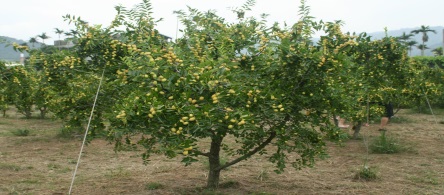 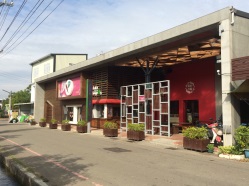 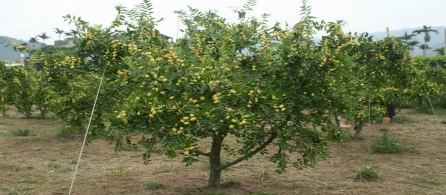 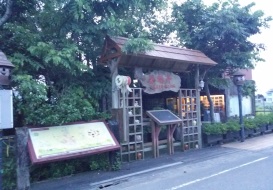 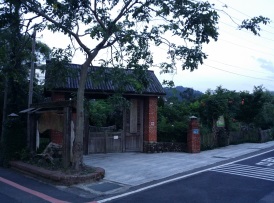 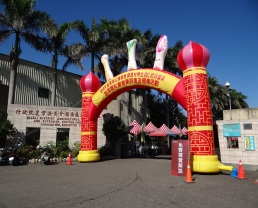 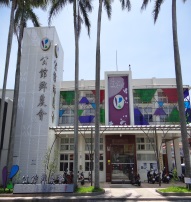 